Propozice sportovní střelecké soutěže SSK při OÚ BečovSoutěž o „Pohár předsedy klubu“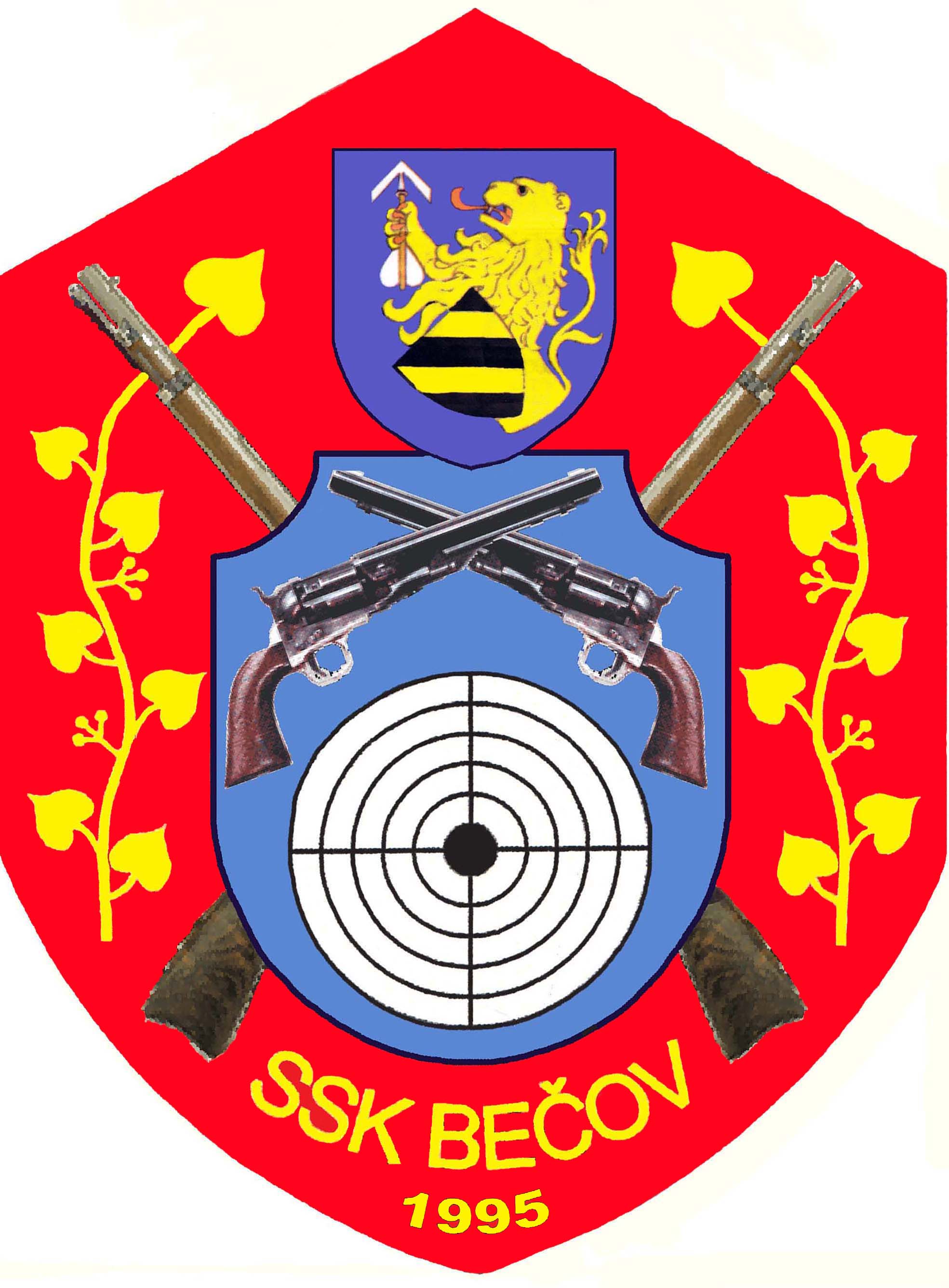 (každoročně 3 kola)Základní ustanovení:Pořadatel:                SSK při OÚ BečovMísto konání:          Střelnice SSK BečovTechnická ustanovení:Disciplíny:                 1 - malorážní puška 3+10 ran vleže na , terč malorážkový                                        ( 2.kolo – velkorážní puška s otevřenými mířidly do výkonu ráže                                             8 mm 3+10 ran vleže na , terč 135P1)                                    2 - velkorážní pistole, revolver, mířená 3 + 10 ran na 25m,terč 135P                                    3 - malorážní pistole, revolver 3+10 na , terč 50/20Držení zbraně libovolné-jednoruč/obouruč. Bez dalekohledu a puškohledu. MPu - dioptr povolen, bez řemene a rukavic.  Velkorážní puška s otevřenými mířidly do výkonu ráže 8 mm.Velkorážné zbraně do ráže .45. V případě potřeby zbraně půjčíme pod dohledem instruktora.  Vložené závody :      1-malorážní puška-souboj dvojic, biatlon, vleže (zájemci)                                    2-střelba ze VzPi/Pu-děti                            Hodnocení :              součet nejlepších výsledků ze dvou závodůPrezentace :              9,00-9,15 h. na střelnici , poučení: 9,15-9,30 h. Zahájení střeleb:       9,30 h.  (Členové SSK v 08,00 hod.,klubovně bl.5) Účast v soutěži: členové sportovních střeleckých klubů, držitelé ZP a osoby střílející pod dohledem vlastníka zbraně v souladu se zákonem č. 119/2002 Sb.Zdravotní zabezpečení: pořadatel SSK-lékárnička, následně RZS MostBezpečnostní opatření: Soutěžící se před zahájením musí seznámit s provozním řádem a zabezpečením střelnice, při střelbě musí mít chrániče sluchu, řídit se pokyny řídícího střelby a správce střelnice. K ochraně zraku doporučujeme střelecké brýle.Je zakázáno požívat alkoholické nápoje a jiné návykové látky během soutěže. Při prezentaci bude provedena kontrola zbraní, průkazů zbraní a zbrojních průkazůPříspěvek na výdaje spojené se soutěžíObčerstvení zajištěno v rámci příspěvku (něco k snídani, kotlíkový guláš nebo překvapení, káva, čaj, nealko). Aby se dostalo na každého, prosíme členy a hosty nahlásit účast do středy před závodem na email:sskbecov0695@seznam.cz nebo Liboru Mandovi ( mobil: 606 731 280) .                                                                        Výbor SSK